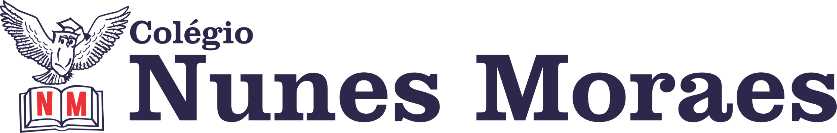  Boas aulas. 		IMPORTANTE: Nossa consultora SAS informa que a  plataforma já está funcionando bem. Tente realizar suas tarefas online. VAI FAZER  O SIMULADO SAS? DESEJAMOS A VOCÊ UMA BOA PROVA.►1ª AULA: 13h -13:55’   -    HISTÓRIA   –   PROFESSOR RÔMULO VIEIRA   CAPÍTULO: 08 – O MUNDO ÁRABE-MULÇUMANO E OS REINOS AFRICANOSPasso 01 – Assistir à aula-LINK SERÁ ENVIADO NO MOMENTO DA AULA- Será apresentada nessa aula a HISTÓRIA DOS POVOS AFRICANOSCaso não consiga acessar, comunique-se com a coordenação, assista à videoaula  e realize o passo 2.  https://www.youtube.com/watch?v=fO38LWATZYQ&list=PL0MlWarTr_1bmCyoOn3DdFgGs_72RitP7&index=112Passo 02 – Atividade de classe: Questão 3-pág.13-Ativ. PropostasQuestão 6-pág.14-Ativ. Propostas►2ª AULA: 13:55’-14:50’  - TRIGONOMETRIA  –  PROFESSOR  FRANCISCO PONTESCAPÍTULO 8 – RELAÇÕES TRIGONOMÉTRICAS: SECANTE, COSSECANTE E COTANGENTE DE UM ARCO TRIGONOMÉTRICO. (PARTE 3)ETAPAS PARA O DESENVOLVIMENTO DA AULAETAPA 1 – ACESSO ao Google Meet (link na hora da aula).Acompanhar a correção da atividade de casaTempo para entrada no aplicativo: 5’Caso não consiga acessar, comunique-se com a coordenação e realize os passos seguintes.  Depois solicite ao professor o gabarito das questões corrigidas.ETAPA 2 – LEIA a teoria na Apostila SAS – p. 2 a 6, com informações, VÍDEOS e resumos enviados em tempo real pelo professor para o grupo.Tempo: 10’ETAPA 3 – ATIVIDADE DE SALA PARA ENVIOResolva a questão 5 - atividades para sala, p. 6 / questões 4, 7 e 8 – atividades propostas, p. 7Tempo: 20’*Envie foto da atividade realizada  para Nunes Moraes  1º A e B . Escreva a matéria, seu nome e seu número em cada página.RESUMO: O que foi tratado na aula de hoje! 1) Os sinais das relações trigonométricas nos quadrantes variam conforme mostrado na tabela a seguir.Atividade de casa: Tarefa online – Capítulo 5 ( Antes de começar, faça uma breve revisão da teoria. Depois realize a tarefa  sem pesquisar, mas resolva as questões antes de marcar. Aja como se estivesse fazendo uma prova.)  Concluir até:  02/05/2020 ►3ª AULA: 14:50’-15:45’  -   FÍSICA    – PROFESSOR DENILSON SOUSA  CAPÍTULO 7 – LEIS DE NEWTON   - Resolução de Exercícios 1° passo: Organize-se com seu material, livro de Física, caderno, caneta, lápis e borracha  2° passo: Acompanhe a videoaula com o professor Denilson Sousa exercitando o capítulo 07 (parte III). Assista à aula no seguinte link:https://youtu.be/HhniwWrkSoY(32 min.)3° passo: Baseado no que você leu no livro e assistiu na videoaula, resolva as questões: Página 48 Q 5 e 6. *Envie foto da atividade realizada  para Nunes Moraes  1º A e B . Escreva a matéria, seu nome e seu número em cada página.Atividade de casa: Tarefa online – Capítulo 5 ( Antes de começar, faça uma breve revisão da teoria. Depois realize a tarefa  sem pesquisar, mas resolva as questões antes de marcar. Aja como se estivesse fazendo uma prova.)  Concluir até:  02/05/2020 ►INTERVALO: 15:45’-16:10’   ►4ª AULA:   16:10’-17:05’ – REDAÇÃO   –   PROFESSORA TATYELLEN PAIVA CAPÍTULO 8 – ASPECTOS GRAMATICAIS ►5ª AULA:   17:05’ – 18:00’  –  ÁLGEBRA  –   PROFESSOR  BETOWER MORAIS     CAPÍTULO 08  – ESTUDO DAS INEQUAÇÕES DO 1º GRAU – ( Inequações básicas, sistema de inequações e inequações simultâneas)  ORIENTAÇÕES1 – Assista à videoaula pelo link : https://youtu.be/8hrxwKKryjYNote que na videoaula foram resolvidas as questões :01(a) , 02(b) e 04 das questões propostas da página 7.2 – Como atividade de sala, resolva as questões 02 e 03 das atividades de sala da página 6. *Envie foto da atividade realizada  para Nunes Moraes  1º A e B . Escreva a matéria, seu nome e seu número em cada página.Relações1º quadrante2º quadrante3º quadrante4º quadranteSeno e Cossecante++--Cosseno e Secante+--+Tangente e Cotangente+-+-	ETAPADESENVOLVIMENTO MATERIAL PÁGINA DA APOSTILA SAS/ QUESTÕES1Acesse o link da plataforma Google Meet disponibilizado no grupo do WhatsApp.Celular ou computador com acesso à internet.--2Resolva os exercícios da seção "Atividades propostas". Envie foto da atividade realizada  para Nunes Moraes  1º A e B . Escreva a matéria, seu nome e seu número em cada página.Livro SAS 0305 (questões 1 a 4)3Atente-se à correção da atividade.Livro SAS 0305 (questões 1 e 2)05 (questões 1 a 4)